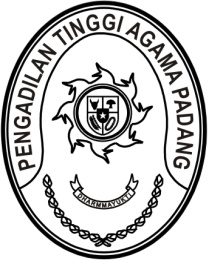 Nomor     	: 2754/PAN.PTA.W3-A/KP3.4.3/I/2024                            30 Januari 2024Lampiran	: -Perihal	: PembinaanKepadaYth. Ketua Pengadilan Agama SawaluntoAssalamu’laikum Wr. Wb.Sehubungan dengan berkas perkara Pengadilan Agama Sawahlunto yangdimohonkan banding Nomor 156/Pdt.G/2023/PA.Swl yang sudah didaftarakan di Pengadilan Tinggi Agama Padang Nomor 8/Pdt.G/2024/PTA.Pdg. Setelah kami pelajari perlu pembinaan administrasi perkara terhadap Panitera Pengganti yang menangani perkara tersebut. Untuk itu kami minta kepada Saudara memerintahkan:Sri Hani FadillahDyna MardiahMenghadap Panitera Pengadilan Tinggi Agama Padang pada :Hari/Tanggal	:	Rabu/ 31 Januari 2024Jam	:	09.00 WIB Tempat	: Ruang Kerja Panitera Pengadilan Tinggi Agama Padang,Demikian disampaikan, atas kehadirannya tepat waktu diucapkan terima kasih.Wassalam,Plh. Panitera,MasdiTembusan :Ketua Pengadilan Tinggi Agama Padang (sebagai laporan)Wakil Ketua Pengadilan Tinggi Agama Padang (selaku korwas)